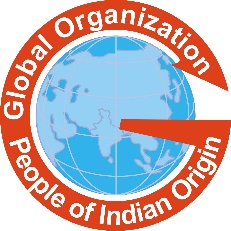 GOPIO INTERNATIONAL MEMBERSHIP APPLICATION FORMPersonal Information (to be completed by sponsor and applicant – Please Print)Name _____________________________________________ Nickname for Badge__________Home Address _________________________________________________________________City_______________________________________________ Zip Code___________________Home Phone____________________________ Cell Phone _____________________________Email__________________________________ Home Fax______________________________Spouse/Partner___________________________ Anniversary____________________________Hobbies & Interests______________________________________ Date of Birth_____________Employment Information (to be completed by applicant.) If retired, please provide last employmentInformation.Employer___________________________________________________ Years_______________Type of Organization______________________________________________________________Address_________________________________________________________________________City_____________________________ Zip Code_______________ Phone___________________Email___________________________________________________ Fax (if available)__________Position/Title_____________________________________________ Years in position__________Contact to verify employment________________________________ Phone___________________Previous career(s)__________________________________________________________________Biographical Information to share – birthplace, education, work history, family, community etc.Reference other than your Sponsor                                       Reference Name                                                  Reference Business Phone Community Activities________________________________________________________Professional Acitivies_________________________________________________________Character References_____________________________________________________Information to be completed by the Sponsor GOPIO Life Member and/or Chapter PresidentSponsoring Life Member____________________________________ Phone_________________________Co-Sponsor (if desired) _________________________________ Phone_________________________How long have you known the applicant? ___________________________________________________What is the applicant’s proposed Classification? _____________________________________________Is the applicant one of the top managers/executives in their organization? _________________________Has the applicant attended GOPIO meetings? _______________________________________Other comments _______________________________________________________________________Sponsor AcknowledgmentI have discussed and request the membership:Silver: $1500.00 (Privilege as General Body voting delegate 60 days after approval/payment).Gold: $2500.00 (Privilege of Silver Member + Free registration at GOPIO Intl. conferences for 5 years)Platinum $5000.00 (Privileges as in Gold membership for 10 years plus preferred seating)Corporate: $10,000.00 (Privileges as in Platinum membership plus Corporate Logo on GOPIO website)Associate: $150.00/year (Opportunity as GOPIO officer in certain official positions)Sponsor Signature______________________________________ Date ___________________________Applicant AcknowledgmentI hereby apply for membership to the Global Organization of People of Indian Origin (GOPIO) and give permission for my name and proposed.I have read the Membership Application and understand that my references will be contacted as part of the approvalProcess. I understand the financial and time requirements of membership as well as the expectations for committee and fund – raising participation and meeting attendance.Applicant Signature_______________________________________ Date__________________________For developing countries, fees are 2/3 of listed fees. Consult your respective International Coordinator, your local GOPIO chapter or GOPIO Int’l for details. Not responsible for funds transfer fees. Fees shown are in US dollars.GOPIO Life membership subject to review and approval of GOPIO Int’l Executive Council. GOPIO Life membership privileges and voting rights to be effective 60 days after approval by GOPIO Int’l and after completion of the payment.You will be assigned to the nearest chapter for participation of activities.Payment by bank check payable in $US at US bank and mail to: GOPIO Int’l, P.O. 1413, Stamford, CT 06904, USAPayments Using PayPalGo online to:	www.paypal.com/webapps/mpp/make-online-paymentsChoose:	Make online paymentSelect option:	Pay for items or services quickly and securelyGOPIO Email:	gopiofunds@gmail.comAmount Currency: USDFor more info contact GOPIO President Niraj Baxi, nbaxi@insuranceplanning.com, Tel: +1-408-307-9845, GOPIO Treasurer Kewal Kanda, kewalkanda@yahoo.com, 562-897-6976.Life MembershipSilver, Gold or Platinum$   _____Corporate$   _____Associate Membership$   _____